Chemical Magic ShowDemonstrator: John DalyGroup: 3rd year Science StudentsDate: 26th October 2016Venue: Concert Hall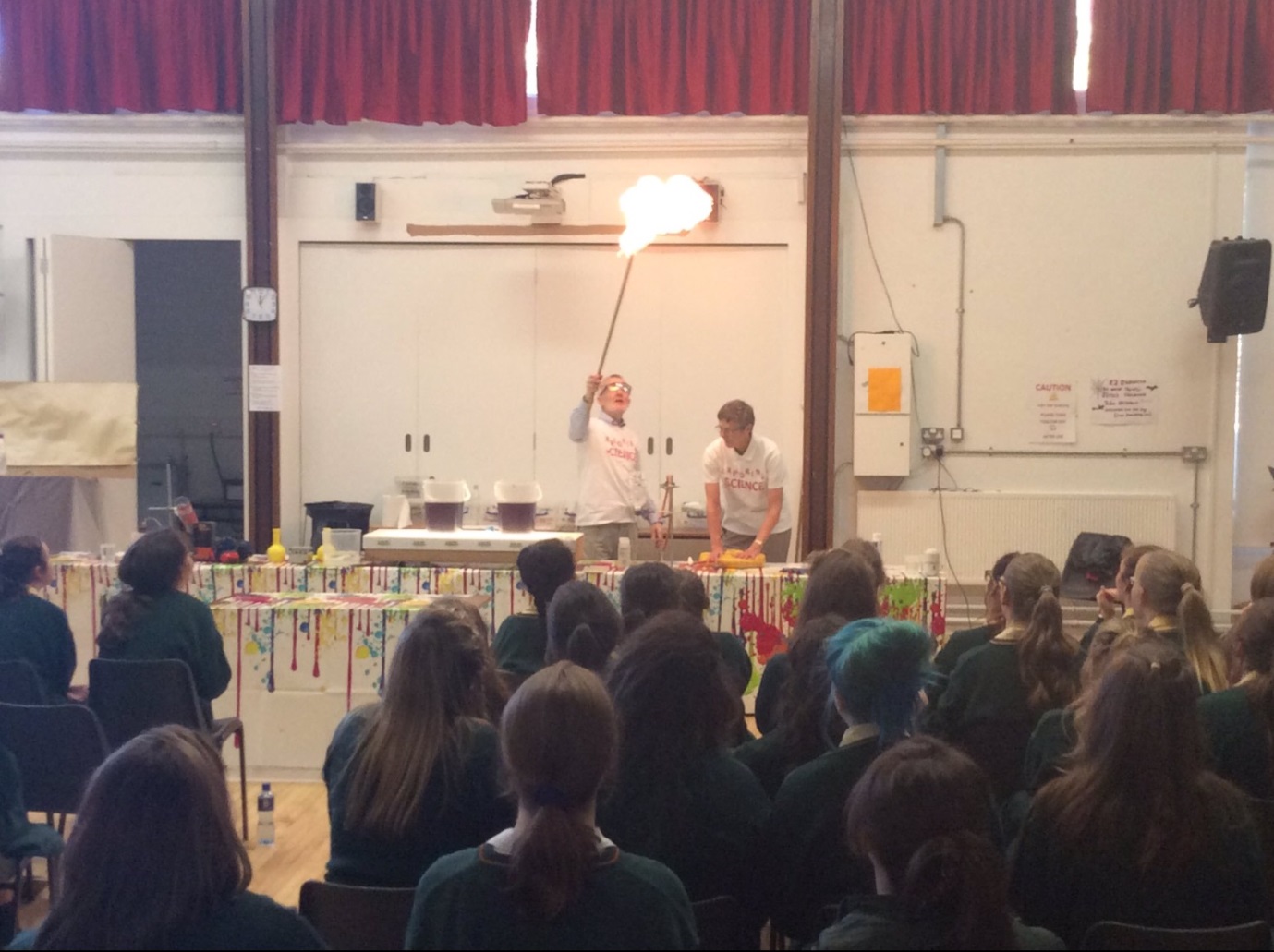 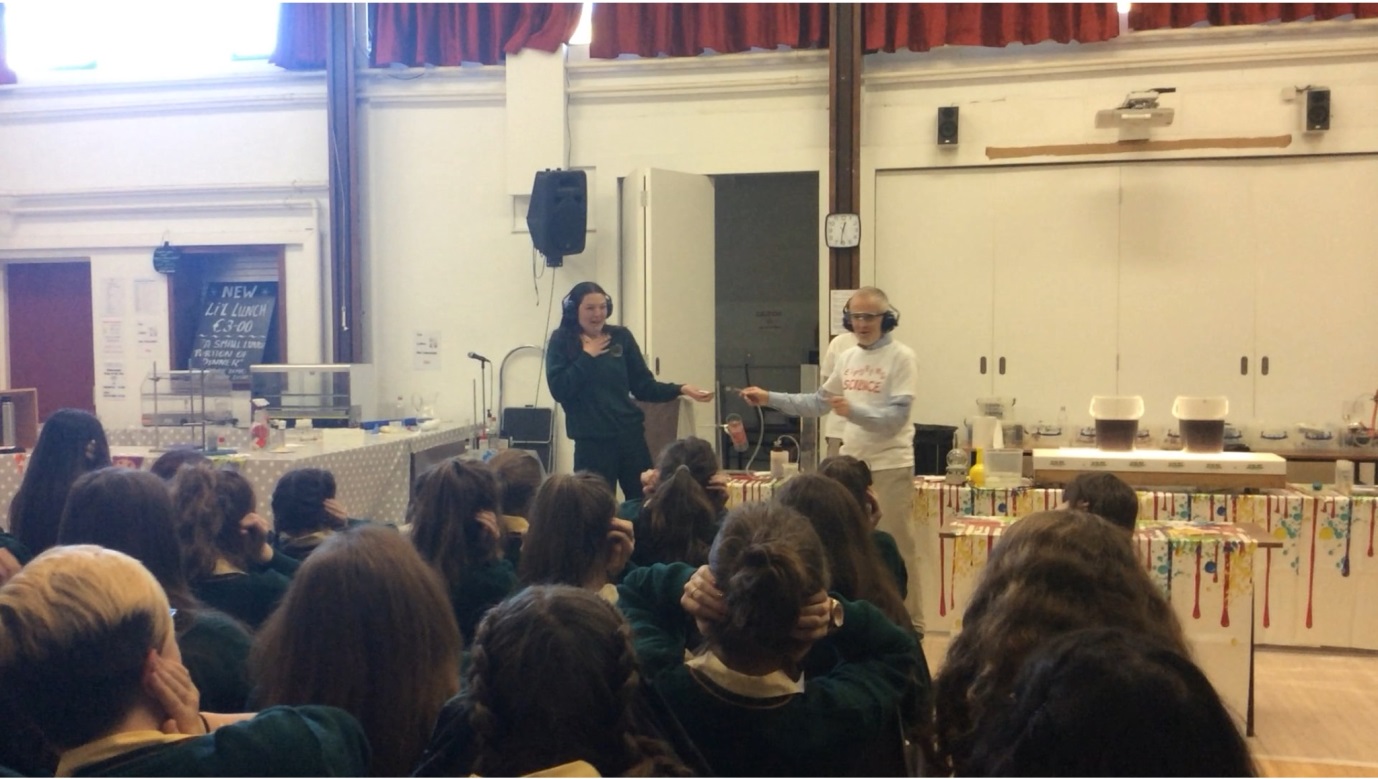 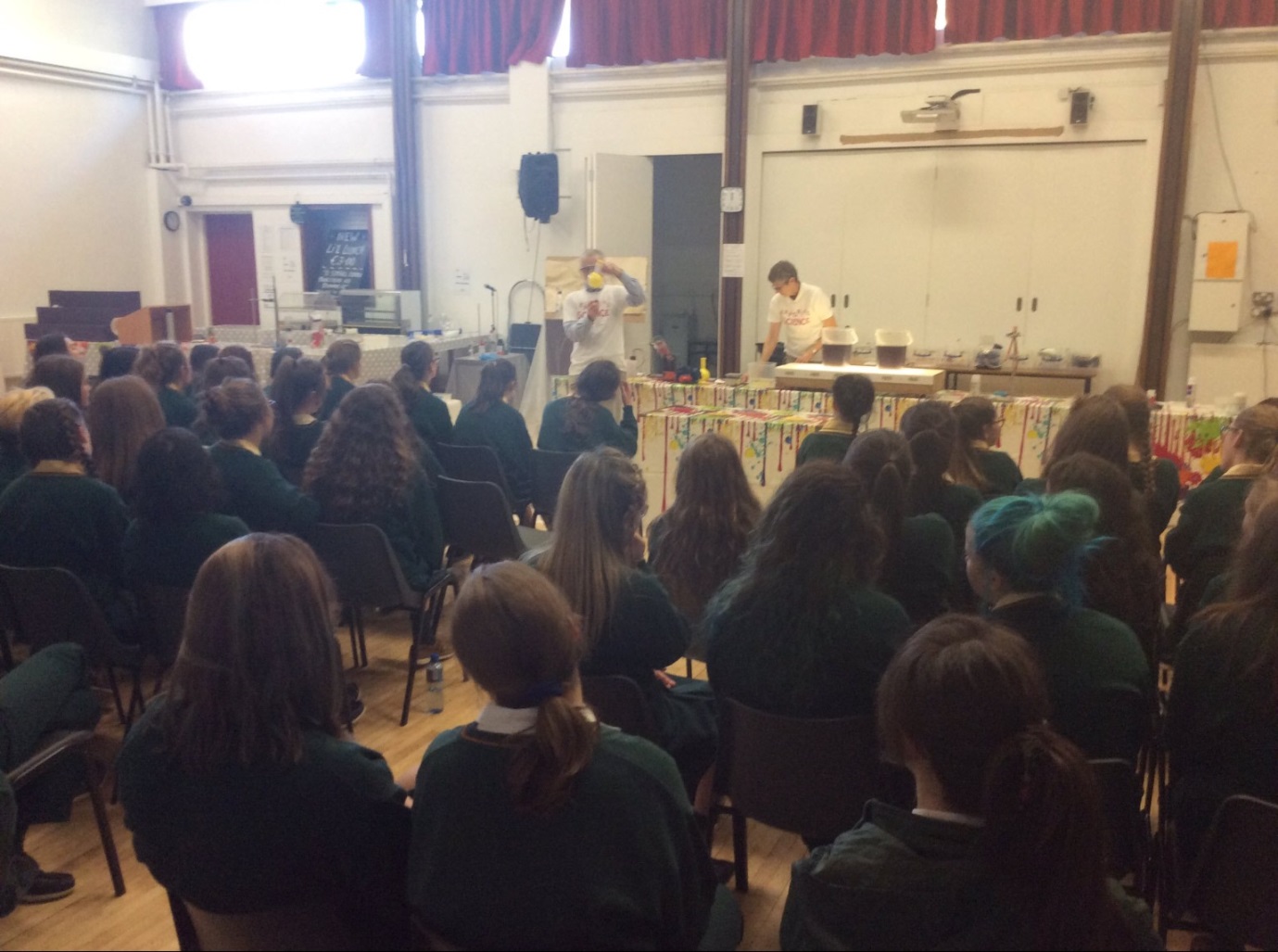 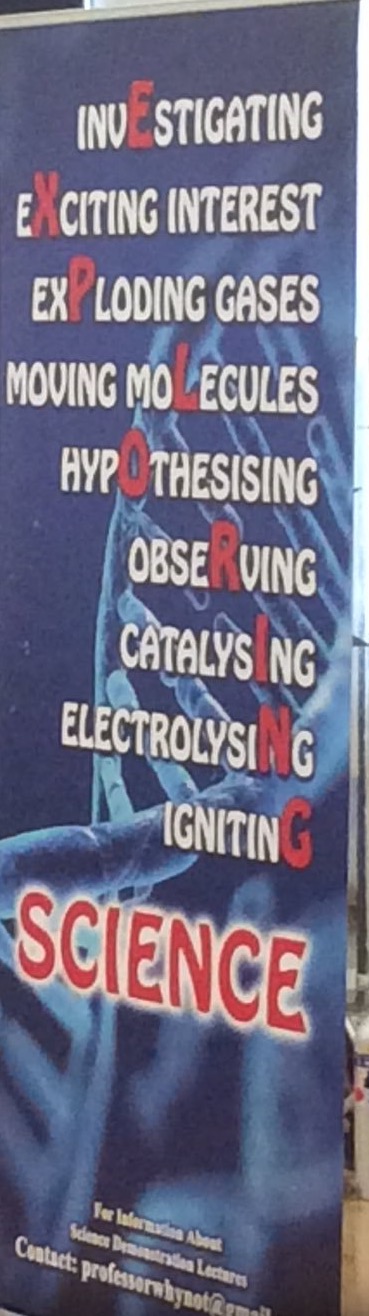 